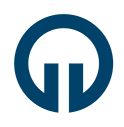 T.C.KARADENİZ TEKNİK ÜNİVERSİTESİSAĞLIK BİLİMLERİ ENSTİTÜSÜ MÜDÜRLÜĞÜ ARAŞTIRMA GÖREVLİSİ GÖREV SÜRESİ UZATMA FORMUT.C.KARADENİZ TEKNİK ÜNİVERSİTESİSAĞLIK BİLİMLERİ ENSTİTÜSÜ MÜDÜRLÜĞÜ ARAŞTIRMA GÖREVLİSİ GÖREV SÜRESİ UZATMA FORMUT.C.KARADENİZ TEKNİK ÜNİVERSİTESİSAĞLIK BİLİMLERİ ENSTİTÜSÜ MÜDÜRLÜĞÜ ARAŞTIRMA GÖREVLİSİ GÖREV SÜRESİ UZATMA FORMUT.C.KARADENİZ TEKNİK ÜNİVERSİTESİSAĞLIK BİLİMLERİ ENSTİTÜSÜ MÜDÜRLÜĞÜ ARAŞTIRMA GÖREVLİSİ GÖREV SÜRESİ UZATMA FORMUT.C.KARADENİZ TEKNİK ÜNİVERSİTESİSAĞLIK BİLİMLERİ ENSTİTÜSÜ MÜDÜRLÜĞÜ ARAŞTIRMA GÖREVLİSİ GÖREV SÜRESİ UZATMA FORMUT.C.KARADENİZ TEKNİK ÜNİVERSİTESİSAĞLIK BİLİMLERİ ENSTİTÜSÜ MÜDÜRLÜĞÜ ARAŞTIRMA GÖREVLİSİ GÖREV SÜRESİ UZATMA FORMUT.C.KARADENİZ TEKNİK ÜNİVERSİTESİSAĞLIK BİLİMLERİ ENSTİTÜSÜ MÜDÜRLÜĞÜ ARAŞTIRMA GÖREVLİSİ GÖREV SÜRESİ UZATMA FORMUSayı:     	              /    /     Öğrencinin;Sayı:     	              /    /     Öğrencinin;Sayı:     	              /    /     Öğrencinin;Sayı:     	              /    /     Öğrencinin;Sayı:     	              /    /     Öğrencinin;Sayı:     	              /    /     Öğrencinin;Sayı:     	              /    /     Öğrencinin;Adı, SoyadıAdı, SoyadıAdı, Soyadı:NumarasıNumarasıNumarası:Sicil NumarasıSicil NumarasıSicil Numarası:Anabilim DalıAnabilim DalıAnabilim Dalı:Araştırma GörevlisiHizmet YılıAraştırma GörevlisiHizmet YılıAraştırma GörevlisiHizmet Yılı:Değerlendirme DönemiDeğerlendirme DönemiDeğerlendirme Dönemi:   /    /      -   /    /        /    /      -   /    /        /    /      -   /    /     ProgramıProgramıProgramı:  Yüksek Lisans    Doktora  Yüksek Lisans    Doktora  Yüksek Lisans    DoktoraProgramdaki DurumuProgramdaki DurumuProgramdaki Durumu:  Ders Aşamasında                         Tez Aşamasında  Ders Aşamasında                         Tez Aşamasında  Ders Aşamasında                         Tez AşamasındaA. BİLİMSEL FAALİYETLERA1. Bilimsel EtkinliklerA. BİLİMSEL FAALİYETLERA1. Bilimsel EtkinliklerA. BİLİMSEL FAALİYETLERA1. Bilimsel EtkinliklerA. BİLİMSEL FAALİYETLERA1. Bilimsel EtkinliklerA. BİLİMSEL FAALİYETLERA1. Bilimsel EtkinliklerA. BİLİMSEL FAALİYETLERA1. Bilimsel EtkinliklerA. BİLİMSEL FAALİYETLERA1. Bilimsel EtkinliklerSayıEtkinlikEtkinlikEtkinlikDönemi(Bahar/Güz)Yeri ve TarihiISeminerSeminerSeminerI1I2IIBilimsel Toplantılara KatılımBilimsel Toplantılara KatılımBilimsel Toplantılara KatılımII1II2IIILiteratür Çalışması/DerlemeLiteratür Çalışması/DerlemeLiteratür Çalışması/DerlemeIII1III2IVBilimsel Toplantılarda Sözlü SunumBilimsel Toplantılarda Sözlü SunumBilimsel Toplantılarda Sözlü SunumIV1IV2VBilimsel Toplantılarda Poster SunumBilimsel Toplantılarda Poster SunumBilimsel Toplantılarda Poster SunumV1V2VIVIVIA 2. YayınlarA 2. YayınlarA 2. YayınlarSayıYazarların adı. Yayının adı, Dergisi, Yılı, Sayısı: Sayfa aralığıISCI, SCI-E Kapsamındaki YayınlarI1I2IIDiğer Hakemli Dergilerdeki YayınlarII1II2IIIDiğer Basılı YayınlarIII1III2Ek:Transkript (Öğrenci İşleri Daire Başkanlığından Onaylı)Ek:Transkript (Öğrenci İşleri Daire Başkanlığından Onaylı)Ek:Transkript (Öğrenci İşleri Daire Başkanlığından Onaylı)Danışmanın Öğrenci Hakkındaki Değerlendirmesi (Öğrencinin teorik ve pratik uygulamalardaki performansı, motivasyonu, bilimsel faaliyetleri, çalışma arkadaşları ile uyumu, vs.):      /    /     Danışman                                                                                                                                   (Ünvanı, Adı ve Soyadı / İmza)T.C.KARADENİZ TEKNİK ÜNİVERSİTESİSAĞLIK BİLİMLERİ ENSTİTÜSÜ MÜDÜRLÜĞÜARAŞTIRMA GÖREVLİSİ GÖREV SÜRESİ UZATMA FORMU(Bu Sayfa Anabilim Dalı Başkanı Tarafından Doldurulacaktır)SAĞLIK BİLİMLERİ ENSTİTÜSÜ MÜDÜRLÜĞÜNEYukarıda açık kimliği ve akademik faaliyetleri belirtilen Anabilim Dalımız/Bölümümüz Araştırma Görevlisi ……………………………………. ’in görev süresinin uzatılması konusunda Danışman görüşü ve Anabilim Dalı Kurul Kararı ekte sunulmuştur.Gereğini bilgilerinize arz ederim.            /    /     	Anabilim Dalı Başkanı                                                                                                              (Ünvanı, Adı ve Soyadı / İmza)Ekler:1. Öğrencinin Akademik Faaliyet Bilgileri (Form: G_F/21a)2. Danışman Görüşü  (Form: G_F/21b)3. Anabilim Dalı/Bölüm Kurul Kararı4. TranskriptENSTİTÜ YÖNETİM KURULU KARARIEnstitü Yönetim Kurulunun    /    /     tarih ve      sayılı kararı gereğince yukarıda açık kimliği ve faaliyetleri belirtilen araştırma görevlisi       görev süresinin    /    /       tarihinden itibaren 1 (bir) yıl süre ile uzatılması     uygundur       uygun değildir.   /    /         Enstitü Müdürü           (Ünvanı, Adı ve Soyadı / İmza)